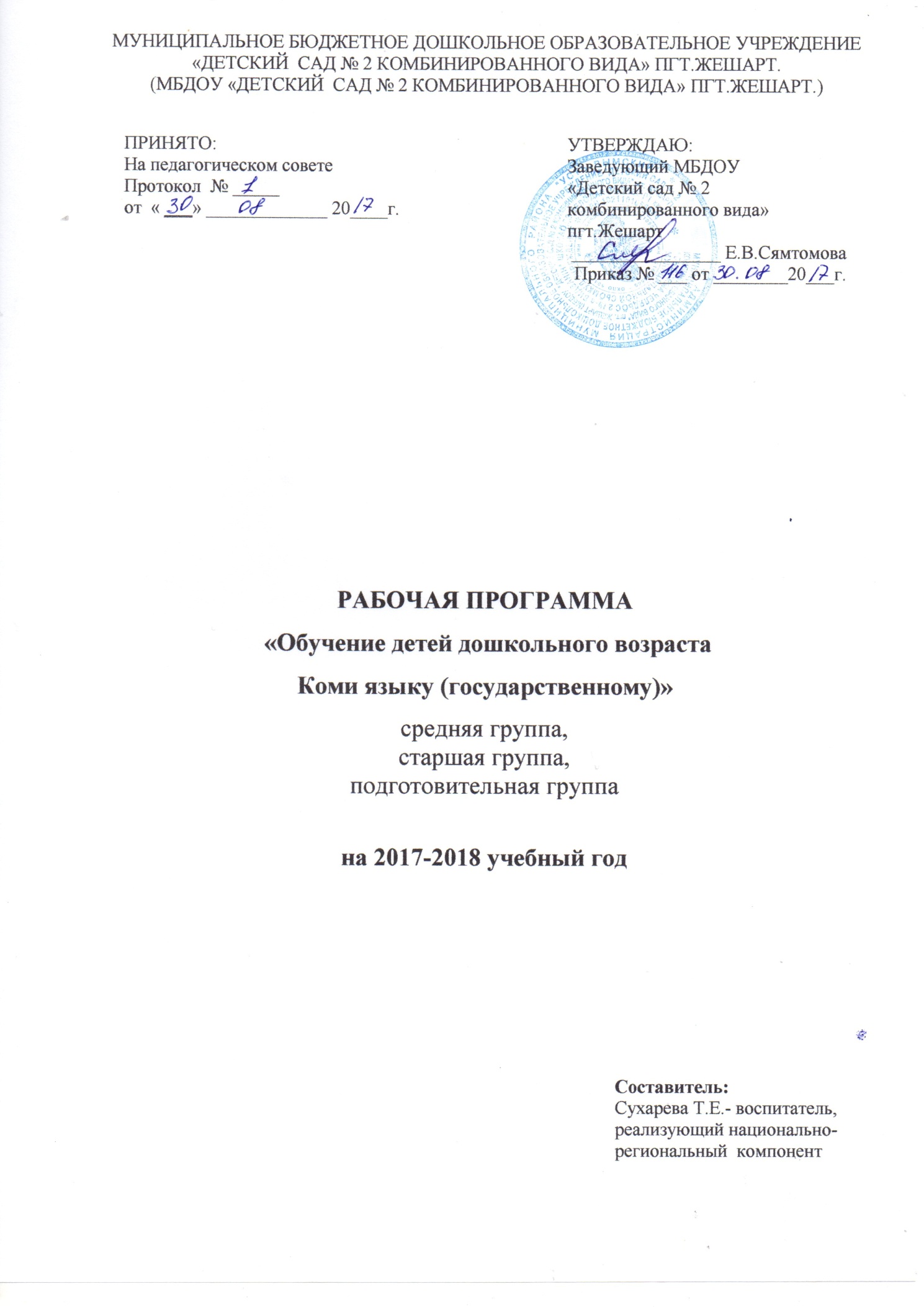 СОДЕРЖАНИЕ.Целевой  раздел Программы:. Пояснительная записка.                                                                                   3Цель и задачи программы.                                                                                        4Отбор содержания обучения коми языку.                                                            5       Особенности организации образовательного процесса.                                  51.2. Возрастные и индивидуальные особенности контингента детей. Средний, старший, подготовительный возраст.                                                  6       1.3. Планируемые результаты освоения Программы.                                    82. Содержательный раздел:. Программный материал. Средняя группа.Цели и задачи.                                                                                                             10   Формы, способы, методы и средства реализации программы.                    11Взаимодействие с семьёй, социумом.                                                                  12Примерное годовое планирование.                                                                      13  Календарно-тематическое планирование.                                                          152.2. Программный материал. Старшая группа.                                              192.3. Программный материал. Подготовительная группа.                          28	3.Организационный раздел:Оформление предметно-пространственной среды.                                         37Структура ООД. Расписание занятий.                                                                    37Перечень методических пособий.                                                                          381.1.Пояснительная записка.Парциальная программа обучения детей коми языку, в условиях русскоязычнойсреды,  в системе дошкольного воспитания обладает большими потенциальными возможностями. Раннее обучение коми языку играет положительную роль  в развитии познавательных, речевых, эмоциональных способностей ребёнка;коммуникативных навыков;  приобщает  детей к национальному языку и культуре коми народа. Воспитывает уважение и терпимостьк другому языку, образу жизни народа.Рабочая программа по обучению детей  коми  языку  разработана в соответствии с основной  образовательной программы муниципального бюджетного дошкольного образовательного учреждения «Детский сад №2 комбинированного вида», в соответствии с введением в действие ФГОС дошкольного образования. Программа распределена на три возрастные группы (с 4до7 лет) с учётом преемственности языкового материала и возрастных особенностей детей дошкольного возраста.     Данная программа разработана в соответствии со следующими нормативными документами:Федеральный закон от 29.12. 2012г. №273-ФЗ «Об образовании в Российской федерации»;Приказ Министерства образования и науки Российской Федерации от 17.10.2013г. №1155 «Об утверждении федерального государственного образовательного стандарта дошкольного образования»;Закона Республики Коми «Об образовании» от 06.10.2006г. ст.19 Закона Республики Коми от 28.05.1992г. «О государственных языках Республики Коми».Постановление Главного государственного санитарного врача Российской Федерации от 15.05.2013г. №26 «Об утверждении  СанПин  2.4.1.3049-13 «Санитарно-эпидемиологические требования к устройству, содержанию и организации режима работы дошкольных образовательных организаций.Цель программы: Формирование элементарной устной речи через расширение знаний о быте, традициях коми народа; через знакомство с растительным и животным миром, промыслом коми народа.Задачи программы:Овладение звуковой стороной коми языка - формирование произносительных навыков  (специфических коми звуков – ӧ, дз, дж, тш и т.д.).Овладение лексическим запасом - словами, словосочетаниями, короткими фразами, речевых клише, необходимых для общения на коми языке;Формирование у детей положительного настроя и готовности к общению на коми языке;Развитие  у детей познавательных, индивидуальных  способностей, коммуникативных навыков;Постижение через устное народное творчество и коми литературу системы духовных ценностей народа: о нормах поведения, характере общения между людьми, отношения человека и природы и т.д.;Создание основы для формирования в будущем личности, как умелого хранителя, пользователя и создателя социокультурных ценностей и традиций Коми края.   Принципы и подходы в организации образовательного процесса:Принцип коммуникативности – овладение коми языком через общение;Принцип познавательной активности, комплексности;Соблюдение дидактических принципов;Доступность предлагаемого материала;Взаимосвязь и последовательность в планировании;Индивидуальный подход к детям при обучении коми языку.Наглядность материала, как фронтальной, так и индивидуальной работы;Отбор содержания обучения  коми языку осуществляется в соответствии с интересами дошкольников, учитывая их возрастные и индивидуальные возможности, психоэмоциональный настрой. Важно, чтобы отобранный материал в каждой возрастной группе побуждал у дошкольников познавательную активность. При обучении коми языка используются игровые формы. Ни в какой другой деятельности ребёнка не проявляется столько настойчивости, неутомимости и интереса, как в игре. Играя, дети обмениваются мыслями, вступают в общение с воспитателем или друг с другом и таким образом создаётся языковая среда. Воспитатель контролирует речь детей, в случае необходимости исправляет её сам или с помощью сверстников, устанавливает связь полученных знаний с имеющимися.      Особенности организации образовательного процесса.Обязательными составными частями образовательной деятельности должны быть:Фонетические упражнения;Повторение пройденного материала;Лексические упражнения (введение новых слов, сравнение и сопоставление их со словами родного языка);Грамматические упражнения(введение новых грамматических форм и синтаксических конструкций);Обучение связной речи (диалог, монолог)Рече-игровые ситуации на закрепление новых слов, словосочетаний, предложений.Во время занятий используются различные источники создания мотивации к самому процессу овладения коми языком и к использованию полученных знаний в общении: создание игровой ситуации, осознание ребёнком цели, мотив успеха, эстетическая мотивация, учёт индивидуальности ребёнка, культуроведческая мотивация.       С целью побуждения детей к речи на занятиях необходимо организовывать речевое общение детей друг с другом в различных ситуациях: разговор по телефону, покупка игрушек, выступление по телевизору, игра-цепочка(вопрос-ответ на заданную тему).1.2.Возрастные и индивидуальные особенности детей.Средний возраст  - Усложнение деятельности, обогащение детского опыта влияет на развитие всех психических процессов и качеств личности ребёнка. Любознательность становится устойчивым качеством ребёнка этого возраста. Познавательные интересы детей начинаются с отдельных предметов, их названий и свойств на соотношении и связи явлений. Это возраст «почемучек». У детей присутствует наглядно-образное мышление. Усиливается речевая активность. У ребёнка складывается стойкая потребность в общении со взрослыми. Большое место во взаимоотношениях занимает эмоциональное общение. Отмечается противоречивое поведение – неуверенность в себе, и в то же время самостоятельность. Потребность в общении, желание играть, трудиться с другими детьми приобретает устойчивый характер. Игры приобретают совместный характер. Подражательность и наблюдательность ребёнка позволяет воспроизводить ранее увиденные отношения. Увеличивается количество изображаемых действий. У детей развивается самостоятельность, они начинают проявлять интерес к результатам своей деятельности. Возрастает устойчивость внимания. Ребёнок проявляет активность в самообслуживании.Старший возраст- Это возраст, характеризующийся освоением новых знаний , появлением новых качеств, интересов и потребностей. На первый план выступает личностный тип общения, в основе которого лежит интерес к человеческим взаимоотношениям, его эмоциональному состоянию. Дети приветливы, внимательны к замечаниям взрослых, способны остро переживать их. Активно развивается самооценка. Формируются такие качества как доброта, заботливость, доброжелательность, чуткость. Ребёнок имеет навыки поведения в коллективе. Зарождаются осознанные дружеские отношения товарищества. Игра перерастает в устойчивое содружество. У ребёнка формируется настойчивость, сдержанность, целеустремлённость. Ребёнок претендует на главные роли в игре. Малоактивные дети стеснительны, пассивны в игре.  У ребёнка проявляется положительно-эмоциональное отношение к труду. Детям нравится заниматься умственной деятельностью, он любит рассуждать, спорить, объяснять, решать головоломки, выполнять задания схематического характера. Ребёнок свободно, понятно излагает свои представления и понятия. Запоминает легко словесный и наглядный материал. Сформированы основные движения, ребёнок свободно владеет своим телом.Подготовительный возраст–Расширяется круг взаимодействия ребёнка с людьми. Ребёнком усвоены нормы и правила общения с взрослыми и сверстниками, основанные на уважении и доброжелательности. Ребёнком усваиваются тонкости человеческих взаимодействий. Большое место в совместной деятельности продолжает занимать личное общение (стремление услышать и понять обращения, способность замечать настроение, понять огорчённого сверстника, взрослого). Проявляется устойчивая потребность в признании себя, как личности. Дети по своей инициативе строят и осуществляют игры по разным сюжетам, регулируют ролевые отношения. Ребёнок выполняет разнообразные поручения, обязанности, включается в коллективный труд. Развиты качества устойчивости трудовых навыков, старательности, желание трудиться, умение работать совместно. Возрастает целенаправленность воображения. Устойчивость внимания детей этого возраста позволяет более длительно наблюдать, рассматривать предметы окружающего их мира. Складывается интерес к различным видам изобразительного искусства, здесь проявляются эстетические чувства, художественный вкус ребёнка. У детей появляются устойчивые интересы к достижению не только личного, но и коллективного результата подвижной игры. Это стимулирует развитие их моральных и волевых качеств самоорганизации.1.3.Планируемые результаты освоения программы.Знания и умения у детей среднего возраста.Воспитание звуковой культуры речи. Уметь отчётливо произносить звуки  «ӧ», «сь», «зь», «дз», «дж» изолированно, в слогах: ӧч-ӧч-ӧч, дза-дза-дза;в словах: ӧшинь, ӧмидз, ӧдзӧс, кыдз, дзоридз.Формирование словаря:Уметь правильно называть предметы мебели, одежды, посуды, игрушек, еды; правильно называть части тела, членов семьи, домашних и диких животных и их детёнышей;Уметь обобщать одним словом: паськӧм – одежда, дозмук – посуда, сеян-юан – еда, чачаяс – игрушки.Уметь правильно называть прилагательные: турунвиж, кольквиж, гӧрд, лӧз, еджыд, сьӧд, ыджыд, ичӧт, мича, выль, скӧр, шань;Уметь считать до пяти (ӧтик, кык, куим, нель, вит).Формирование грамматически правильной речи:Уметь употреблять местоимение ме, менам с другими частями речи: ме муна, ме сулала, менам ыджыд ош, менам мича платтьӧ;Уметь использовать в речи послелоги (улын, вылын).Акань+пукалӧ+улӧс+вылын;Уметь составлять предложения с однородными членами: менам мича, выль акань, кӧч  котӧртӧ, чеччалӧ, пукалӧ;Развитие связной речи.Диалог.  Уметь поддерживать разговор с взрослыми, отвечая на вопросы:Мый тайӧ?, Кодiтайӧ?, Мый вӧчӧ?, Кутшӧм?.Монолог. Уметь создавать предложения из знакомых слов. Воспроизводить стишки, песенки, потешки.Знания и умения у детей старшего возраста.1.Уметь называть предметы мебели, одежды, посуды, еды, игрушки,  домашних  и диких животных. Уметь обобщать одним словом.        2. Выработать сознательное отношение к звуковой стороне слова. Уметь различать и правильно называть звуки – ч-дз, тш-дж, с-сь.     3. Уметь считать до десяти.     4. Уметь вести диалог во время одевания, раздевания, во время еды, во время игры: - Мый тэ пасьталан? – Ме пасьтала….  – Мый тэ сеян? – Ме сея…     5. Уметь строить речевые конструкции, описывать игрушки, строя предложения из 2-3 слов.     6. Использовать во время самостоятельной художественной деятельности стихи, потешки на коми языке.     7. Иметь знания о Республике Коми, название столицы, городов, чем богата наша Республика. Составлять небольшой рассказ о своём посёлке на коми языке.	Знания и умения у детей подготовительного возраста.Уметь здороваться и прощаться на коми языке, благодарить за еду, оказанную помощь.Понимать вопросы воспитателя: Мый тайӧ? Кодi тайӧ? Мый вӧчӧ? Кутшӧм? Кӧнi? и уметь правильно отвечать на них.Уметь рассказывать по схеме о себе, о друге, о животных; уметь составлять описательные рассказы о своих родных, о предметах.Уметь вести диалог с воспитателем, друг с другом.Воспроизводить наизусть стихи, потешки, песенки,скороговорки.Уметь рассказывать о своей Республике Коми. Называть города, реки, животный и растительный мир, богатства республики. Традиции и быт коми народа. Составлять описательный рассказ о своём посёлке.Диагностика проводится в начале и в конце учебного года. Цель первой проверки: выявить уровень владения коми языком, цель второй - проверить формирование у детей навыкови умений коми речи.2.1.Программный материал. Средняя группа.Цели:Научить понимать речь, вопросы воспитателя;Научить правильно произносить звуки: «ӧ», «сь», «зь», «дз»;Учить находить, показывать и правильно называть знакомые предметы, их  признаки;Познакомить детей с существительными, обозначающими предметы: игрушки –чачаяс, мебель – керка пытшкӧса эмбур, посуда – дозмук, одежда – паськӧм; с глаголами, обозначающими действия людей; с прилагательными, обозначающими признаки предметов;Научить составлять конструкции из 2-3слов об игрушках, о семье, о детском садике.Задачи:Познакомить детей с существительными, обозначающими игрушки: кԉч, руч, ош, ур, кӧин, кань, акань, мӧс, вӧв, пон – чачаяс;Познакомить детей с существительными, обозначающими предметы одежды: пась, кепысь, дӧрӧм, гач, шапка, шарп – паськӧм;Познакомить детей с существительными, обозначающими предметы посуды: тасьти, пань, дар, пурт, сковорода – дозмук;Познакомить детей с существительными, обозначающими предметы мебели: улӧс, пызан, шкап, крӧвать, диван, креслӧ – керка пытшкӧсаэмбур;Познакомить детей с существительными, обозначающими предметы еды:шыд, рок, нянь, йӧв, чери, яй – сёян-юан.Познакомить детей со словами: мам, бать, поль, пӧч, чой вок. Учитьпонимать и правильно отвечать на вопросы: Мый тайӧ? Кодi тайӧ? Мыйвӧчӧ?;Учить показывать и правильно называть части тела: юр, пельяс, синъяс, вом, кияс, кокъяс.Познакомить детей с глаголами, обозначающими действия людей: сулалӧ, пукалӧ, мунӧ, котӧртӧ, куйлӧ, чеччалӧ, ворсӧ, бӧрдӧ, узьӧ;Познакомить детей с прилагательными, обозначающими признаки предметов: ыджыд, ичӧт, мича, мисьтӧм, выль, скӧр, шань;Познакомить детей с послелогами: улын, вылын. Учить составлять конструкции из 2-3 слов: акань + пукалӧ + улӧс + вылын.Формы, способы, методы и средства реализации           программы.        Показ предмета и его изображения на картине;Ситуации общения, игровые, проблемные.Игры дидактические, сюжетно-ролевые, народные, театрализованные.Игра-имитация.Проведение физминуток.Проектная и изобразительная деятельность.Просмотр мульфильмов, презентаций.Беседы, составление рассказов.Подвижные игры с текстом, пальчиковые игры.Чтениеи разучивание стихотворений, потешек, поговорок; драматизация сказок.Экскурсии, прогулки. Развлечения, народные праздники.В ходе занятий используется разнообразный наглядный материал:1.Кукольные персонажи: Настук, Ванюк, Петрушка, Незнайка, бабушка Федора.2. Игрушки, игрушечная мебель, посуда, одежда.3. Игрушечные домашние и дикие животные.4. Предметные и сюжетные картинки по темам.5. Маски животных.6. Игрушечный домик, «волшебный сундучок».7. Мягкие куклы – игрушки по теме «Семья».8. Кукольный театр – по сказке «Репка», «Теремок», «Колобок».9. Телевизор, компьютер.Взаимодействие с семьёй, социумом.      Работа с родителями является одной из важных частей при обучении детей коми языку. Русскоязычные родители вместе с детьми приобщаются к коми языку и культуре коми народа. Родители, владеющие коми языком являются первыми помощниками детям и воспитателю в образовательном процессе. Работа с родителями строится на принципах доверия, диалога, партнёрства, учёта интересов родителей и их опыта воспитания. Используются разные формы работы с родителями: участие в родительских собраниях; консультации; организация выставок, творческих работ; организация тематических праздников с  участием детей и родителей; оформление папок-передвижек по темам; приглашение родителей на занятия.      Оформляются и выставляются папки-передвижки по темам «Чачаяс», «Паськӧм», «Дозмук, пытшкӧса эмбур», «Семья» и т.д.    Выступление на родительском собрании с темой « Обучения коми языку детей среднего возраста».    Приглашение родителей на интегрированные занятия «Бабушкин сундук», «В гости к игрушкам», развлечение «Теремок». Посещение родителями тематических занятий. Оказание помощи в организации тематических праздников, совместное участие родителей и детей в выставках по коми тематике.Примерное годовое планирование.Календарно-тематическое планирование  по обучению детей  коми языку средняя группа.2.2.Программный материал. Старшая группа.Цели:Продолжать знакомить детей с предметами, окружающими их.Учить правильно показывать и называть одежду, еду, посуду, мебель, домашних и диких животных по коми.Ввести новые понятия град выв пуктасъяс – овощи; названия времён года: ар – осень, тӧв – зима, тулыс – весна, гожӧм – лето.Формирование грамматически правильной речи:Правильно образовывать и употреблять в речи изученные грамматические формы.Совершенствовать умение строить предложения из нескольких слов.Воспитание звуковой культуры речи:Продолжать формировать правильное произношение знакомых слов.Закрепить ясное и чёткое произношение каждого звука.Способствовать дальнейшему развитию фонематического слуха, совершенствуя различение и дифференциацию звуков - ч-дз, с-сь, тш-дж.Развитие связной речи:Диалог: Совершенствовать умение и навыки вести разговор на коми языке.Монолог: Развивать умение давать связное описание картинки, игрушки. Воспитывать интерес к произведениям коми писателей и поэтов.Задачи:Научить показывать и правильно называть овощи на коми языке – градвыв пуктасъяс.Закрепить названия игрушек, мебели, посуды, еды, одежды, домашних и диких животных на коми языке.Познакомить с прилагательными – курыд – юмов, чӧскыд – шома, кӧдзыд, шоныд, пӧсь, скӧр, бур лёк.Учить понимать и правильно называть глаголы: усьӧ лым – падает снег, пасьтасьӧ – одевается, босьтӧ – берёт, ворсӧ – играет, уджалӧ – играет, шонтӧ – греет, жургӧ- журчит.Наречия: гажа – весело, талун – сегодня, одйӧ – быстро, тӧрыт – вчера, аски – завтра, ньӧжйӧ – медленно, ылын – далеко, матын – близко.Познакомить с послелогами: сайын, дорын. Строить речевые конструкции с этими поселогами: мам пукалӧ пызан сайын.Продолжать учить понимать и правильно отвечать на вопросы: Мый тайӧ? Кодi тайӧ?  Мый вӧчӧ? Кутшӧм? Конi?Продолжать учить пользоваться коми речью в практической деятельности.Формы, способы, методы и средства реализации   программы.Непосредственно образовательная деятельность.Проектная; изобразительная деятельность.Беседа, составление рассказов.Игры- дидактические, сюжетно-ролевые, интеллектуальные, народные.Игры имитации, маршрутные.Проведение физминуток.Просмотр презентаций, мультфильмов.Подвижные игры с текстом, пальчиковые игры.Экскурсии, прогулки.Чтение и заучивание стихотворений, потешек, поговорок,драматизация сказок.Проведение развлечений, народных  праздников.В ходе занятий занятий используется разнообразный наглядныйматериал:Игрушки – пособия по темам: «Чачаяс», «Паськӧм», «Дозмук», «Вӧрса и гортса пемӧсъяс», «Семья». Набор муляжей «Град выв пуктасъяс».Предметные и сюжетные картинки.Картины из  серии «Мы играем», «Наша Таня», «Домашние и дикие животные».Маски животных.«Волшебный кубик» - по звуковой культуре речи.Кукольные персонажи – Настук, Ванюк, Незнайка, Буратино.Рабочие тетради.Телевизор, компьютер.Взаимодействие с семьёй, социумом.                        Используются разные формы работы с родителями: участие в родительских собраниях; консультации; организация выставок, творческих работ; организация тематических праздников с  участием детей и родителей; оформление папок-передвижек по темам; совместные экскурсии в музей, библиотеку; приглашение родителей на занятия.  Оформляются и выставляются папки-передвижки по темам: «Чачаяс да ворсӧмъяс»,  «Паськом», «Семья», «Тӧв», «Воис тулыс», «Град выв пуктас», «Быдмӧ вӧрын», «Коми национальная кухня», «Обычаи и традиции коми народа».   Посещение родителями интегрированных занятий и развлечений «Пера Богатырлӧн госнеч», «Забавы вокруг печки», «Коми край люби и знай». Помощь родителей в организации тематических праздников «Чомӧр» -приготовление родителями коми блюд и совместное чаепитие, праздника «Пасха».  Участие в Масленичной неделе выпечка блинов, катание с гор, разучивание частушек. Совместные экскурсии в музей, библиотеку п.Жешарт.  Оказание помощи родителей в пополнении экспонатами  коми мини-музея в дет.саду. Экскурсия родителей в коми мини-музей детского сада и знакомство сбытом коми народа.Для знакомства с историей, культурой и бытом коми народа проводятся экскурсии в краеведческий музей п.Жешарт –посещение выставок «Коми охотники», «Одежда народа коми»;  в библиотеку имени С.Попова п.Жешарт.  В библиотеке совместно с Шелдагаевой Л.А. запланированы мероприятия: фольклорный праздник «Бродит осень у ворот»; игра-путешествие по станциям «Соэд кутшӧм гожӧм». Посещение выставки рисунков про лето. Встречи с хором ветеранов Дома культуры «Дружба» п.Жешарт – развлечение «Встреча с героями коми сказок»;  встречи с народными умельцами с Поповцевым В.М. (изготовление поделок из соломы и бересты); с Трефиловой В.Ф.(изготовление поделок из бересты).Примерное годовое планирование.Комплексно-тематическое планирование по обучению детей коми языку старшая группа     2.3.ПРОГРАММНЫЙ МАТЕРИАЛ. ПОДГОТОВИТЕЛЬНАЯ ГРУППА.Цели:Закреплять и активизировать знакомые слова. Расширять словарный запас детей на основе ознакомления с литературными произведениями.Продолжать закреплять умение задавать вопросы,  давать правильный  ответ.Совершенствовать разговорную речь через художественную литературу, заучивание стихов, игры – драматизации, инсценировки.Уметь вести небольшой диалог, применяя полученные знания и навыки.Воспитывать национальную гордость, получать радость от общения на другом языке.Задачи:Учить здороваться и прощаться на коми языке.Закрепить умение активно пользоваться знакомыми существительными по пройденным темам.Дополнять словарь новыми словами – наречиями, строить высказывания с этими наречиями.Активно применять в речи глаголы, строить предложения с глаголами отрицательных спряжений ( Ме ог радейт сёйны, Ме ог кӧсьы…).Продолжать развивать фонематический слух, различать звуки ш-тш, дз-дж,называть слова с данными звуками.Учить рассказывать о себе, о предмете, о своих действиях.Учить вести небольшой диалог, применяя полученные знания и навыки.Монолог: Учить составлять рассказы из серии картин «Наша Таня», «Мы играем», «Домашние и дикие животные».Приобщать к культуре коми народа, знакомя с творчеством народной сказительницы С.Пылаевой, с писателем А.И. Некрасовым.Воспитывать интерес к детскому журналу «Би кинь» - «Искорка», к коми детской передаче «Ӧшкамӧшка». Воспитывать желание общаться друг с другом на коми языке.Формы, способы, методы и средства реализациипрограммы.Непосредственно образовательная деятельность.Игры – дидактические, сюжетно-ролевые, театрализованные, народные.Игры – имитации, маршрутные, интеллектуальные.Ситуация общения, игровые и проблемные ситуации.Чтение и заучивание стихотворений, потешек, поговорок, драматизация сказок.Встречи с интересными людьми – народными умельцами.Беседы, составление рассказов, загадок.Просмотр мультфильмов, мультимедийных презентаций.Проведение физминуток.Проведение народных праздников, развлечений, тематических дней.В ходе занятий используется различные наглядные пособия.Игрушки – пособия по темам (игрушки, мебель, одежда, посуда),Предметные и сюжетные картинки по темам.Картины из серии «Мы играем», «Одежа», «Посуда», «Мебель», «Семья», «Домашние и дикие животные».Маски животных.«Волшебный кубик» - по звуковой культуре речи.Кукольные персонажи – Настук, Ванюк, Незнайка, Петрушка, бабушка Федора.Рабочие тетради.Телевизор, компьютер.Взаимодействие с семьёй, социумом.Используются разные формы работы с родителями: участие в родительских собраниях; консультации; организация выставок, творческих работ; организация тематических праздников с  участием детей и родителей; оформление папок-передвижек по темам; совместные экскурсии в музей, библиотеку; приглашение родителей на занятия.  Оформляются и выставляются папки-передвижки по темам  «Паськӧм», «Семья», «Тӧв», «Воис тулыс», «Град выв пуктас», «Быдмӧ вӧрын», «Коми национальная кухня», «Обычаи и традиции коми народа». Посещение родителями интегрированных занятий «Нет земли красивей и богаче», «В гости к оленеводу», «Выпечка жаворонков». Помощь родителей в организации тематических праздников «Кузьма-Демьян лун» -приготовление родителями коми блюд и совместное чаепитие. Участие в Масленичной неделе выпечка блинов, катание с гор, разучивание частушек. Совместные экскурсии в музей, библиотеку п.Жешарт. Оказание помощи родителей в пополнении экспонатамикоми мини-музея в дет.саду, экскурсия родителей в мини-музей. Для знакомства с историей, культурой и бытом коми народа проводятся экскурсии в краеведческий музей п.Жешарт–посещение выставок«Народный костюм коми», «Хлеб всему голова»;  в библиотеку имени С.Попова п.Жешарт.  В библиотеке совместно с Шелдагаевой Л.А. запланированы мероприятия: литературно-музыкальный час «Лымчиръяслӧн радлун»; «О творчестве С.Попова»; фольклорно-игровая программа «Воис гажа тулыс». Встречи с хором ветеранов Дома культуры «Дружба» п.Жешарт – развлечение «Встреча с героями коми сказок»;  встречи с народными умельцами с Поповцевым В.М. (изготовление поделок из соломы и бересты); с Трефиловой В.Ф.(изготовление поделок из бересты), посещение выставок работ Трефиловой В.Ф. в ДШИ п.Жешарт.ПРИМЕРНОЕ ГОДОВОЕ ПЛАНИРОВАНИЕ.Комплексно-тематическое планированиепо обучению детей коми языку подготовительная группа.3. ОФОРМЛЕНИЕ ПРЕДМЕТНО-ПРОСТРАНСТВЕННОЙ СРЕДЫ.        Занятия с детьми проходят в кабинете коми языка. Также в ходе режимных моментов идёт закрепление полученных знаний в форме игр, бесед, проведения диалогов. Предметно-пространственная среда кабинета соответствует содержанию образовательного процесса, отвечает интересам и потребностям детей, способствует развитию ребёнка и обучению коми языку, обеспечивает психическое и эмоциональное благополучие.Для успешной реализации программы обучения детей коми языку развивающая предметно-пространственная среда кабинета должна быть насыщенной, вариативной, многофункциональной, доступной, безопасной. Расположение мебели и игрового оборудования отвечает требованиям СанПин, технике безопасности, возрастным особенностям детей, принципам психологического комфорта. Оформление предметно-пространственной среды отвечает эстетическим требованиям, привлекательно для детей, побуждает их к активному действию. В кабинете красочно оформлен уголок коми пармы с героями коми сказок (куклы Ёма-баба, Ворса, Яг-морт, Гундыр, Пера-богатырь). Показана наша Коми республика с городами;  животным и растительным миром.Пространство коми кабинета в виде разграниченных зон, оснащённых развивающим материалом. Все предметы доступны детям. Оснащение центра активности меняется в соответствии с тематическим планированием. Можно выделить зоны – образовательную, игровую. Образовательное пространство оснащено средствами обучения и воспитания (в том числе техническими), игровым оборудованием и материалами. Насыщенность среды обеспечивает игровую, познавательную и творческую активность, возможности самовыражения всех воспитанников.Структура ООД. Расписание занятий. В каждой возрастной группе проводится по 2 занятия в неделю. Занятия в подготовительной группе проводятся - 30 минут; в старшей - 22 минуты; в средней – 20 минут.   Также проводится индивидуальная работа с детьми, тяжело усваивающими материал. В каждой возрастной группе ставятся цели и задачи. Темы распределяются на год, в течение месяца рассматривается одна тема. Ежеквартально в каждой возрастной группе совместно с узкими специалистами проводятся интегрированные занятия. В начале года согласовываются темы, и составляется календарно-тематическое планирование по возрастным группам.Перечень методических пособий.1.Программа «Парма» под редакцией Белых С.С., Штекляйн С.Н., Потолицыной Н.Б. Сыктывкар. 2012г.2.«Программно-методические материалы для организации занятий по коми языку как государственному в дошкольных образовательных учреждениях». Остапова З.В., Москвина Т.А. Сыктывкар. 2012г.3.«Пути оптимизации обучения лексике второго языка как основному компоненту речи в детском саду». Осипова А.И., Потолицына Н.Б. Сыктывкар. 2001 г.4.«Обучение детей дошкольного возраста коми языку». Потолицына Н.Б. Сыктывкар. 2004г.5.«Развитие речевого развития на коми языке». Потолицына Н.Б., Зайцева Н.Ф., Гилязова Е.А. Сыктывкар. 2009г.6. «Мый ме тӧда, верма, кужа». Что я знаю, умею, могу. Метод.пособие. Остапова З.В., Муравъёва В.А., Морозова Н.Н. Сыктывкар. 2009 г.7. Ознакомление дошкольников с народной культурой коми (зырян) средствами музейной педагогики. Метод.пособие. Остапова З.В., Муравьёва В.А. 2012 г.8. Рабочая тетрадь по обучению дошкольников коми разговорной речи. Остапова З.В., Москвина Т.А. Сыктывкар. 2012г.9. «Дзолюк уджтас дiнӧ» методика индӧдъяс». Остапова З.В., Рочева О.И., Муравьёва В.А. Сыктывкар. 2012 г.10. «Ворсӧм куд: ворсӧм чукӧр». Остапова З.В., Рудецкая М.В. Сыктывкар. 2012г.     Месяц     ТемаНазвание занятий СентябрьЧачаяс да ворсӧмьяс6 занятий.Морт йылысь сёрни.2 занятия. В гости к трём медведям. Игрушки в гостях у детей. Настины игрушки. Наши гости - Настук и Ваня. Незнайка в гостях у детей. Миян ворсӧмъяс.Морт йылысь сёрни. Купайтам аканьӧс Октябрь             Паськӧм8 занятий. Мый ми новлам? Настуклӧн да Ванюклӧн нимлун. Незнайка миян гӧсть. Незнайкалӧн ньӧбӧмторьяс. Миян ворсӧмьяс. Бабушкино лукошко. У бабушки сказочницы в гостях (интегрированное занятиес изо руковод). В магазине (итоговое). Ноябрь              Семья   8 занятий. Настуклӧн семья. Гӧститам Настук  ордын.Окся баблӧн семья. Менам семья. Настук да Ваня ворсӧны. Сёркни. Ворсам дзебсьясӧмысь.Бабушкин сундук (интегрированное занятие с музо руковод). ДекабрьВӧрса да гортса     пемӧсъяс  8 занятий.Педоралӧн гортса пемӧсъяс.Поможем бабушке найти животных.Пемосъяскӧд ворсӧм.На заколдованной полянке. Миян гӧстъяс Руй и гортса пемӧсьяс. В гости к бабушке в деревню (интегрированное занятие с    физо.руков).Миян гӧсть мича коз. Выль во гажӧдчӧмьяс.ЯнварьКоз дорын гажӧтчӧмьяс         5 занятий.Гӧститам кӧдзiд пӧль дорын.Ворсам дзебысь.Гӧстьяс вӧрса пемӧсьяс. Гуляйтам мича вӧрын.Февраль Сёян-юан да дозмук8 занятий. Педӧра баблӧн шог. Магазинын. Незнайкалӧн ньӧбӧмторъяс. Настук и Ваня миян гӧстьяс. Миянӧ локтiсны кӧч да ош. Лӧсьӧдам пызан праздник кежлӧ.Миян ворсӧмьяс.Катша рок пуӧ.МартКерка пытшкӧса эмбур7 занятий.Мамлӧн праздник1 занятие.Лӧсьӧдам аканьлы олан жыр.Кӧчлӧн оланiн.Кӧчлӧн чужан лун.Незнайка – миян гӧсть.Педӧралӧн олан жыр.Гоститам кӧч да ош дорын.Кӧч да кань миян гӧстьяс.Менам мича мам.АпрельМиян гажа детскӧй сад 8 занятий.Миян гажа детскӧй сад. Мича чачаяс. Ошлӧн чужан лун. Ворсам да гажӧдчам садьин. Цветик-семицветик. Уна рӧма чачаяс. Незнайкалӧн чужан лун.В гости к игрушкам. (интегрированное занятие с музо руководит).МайМир вокруг нас.5 занятий.Мониторинг. 2 занятияЦарь-горох.Анькытш царькӧд ворсӧмьяс.В разноцветной стране царя гороха.Миян гӧсть – кӧч да ручь.Ворсам мича аканьясӧн(мониторинг).Чудо-дерево(мониторинг).Теремок(развлечение).Месяц     Тема                 Цели, задачи    ИтоговоемероприятиеСентябрь.Чачаяс даворсӧмьяс. Морт йылысь            сёрни.        Познакомить с названиями игрушек на коми языке-ручь, кӧч, ош, мӧс, вӧв, кӧза, пон, кань-чачаяс. Со словами: нывка, зонка.  Учить называть части тела по коми-ки, кок, юр, син, пель, вом, ныр.Познакомить с глаголами: сулалӧ, пукалӧ, ворсӧ, котӧртӧ, куйлӧ, чеччал, бордӧ. Учить детей понимать и правильно отвечать на вопросы: Мый тайӧ? Кодiтайӧ? Познакомить детей с названиями цветов: гӧрд, лӧз.Упражнять в составлениии конструкции сущ.+ гл. Кӧч чеччалӧ.Побуждать детей участвововать в совместной деятельности с взрослыми.Воспитывать интерес к изучению коми языка.   Развлечение:«В гости к трём   медведям».Октябрь   Паськӧм. Познакомить детей с названиями одежды-дӧрӧм, гач, платтьӧ, шапка, кепысь, пась, шарп. Дать названия цветов – кольквиж, турунвиж. Познакомить с вопросом кутшӧм? Познакомить с прилаг:ыджыд, ичӧт, мича, выль, шоныд.Работать над правильным произношением звука «ӧ» изолированно, слогах, словах.Упражнять в составлении конструкции сущ.+гл.+прил.+сущ.Нывка пасьталic мичаплаттьӧ.Развивать речевую активность.    Развлечение    «У бабушки                сказочницы         в гостях».НоябрьМенам семья.Учить называть членов семьи: мам, бать, дед, баб, нывка, зонка, чой, вок.Работать над пониманием вопроса: кодiтайӧ? Работать над вопросом кутшӧм?Учить характеризовать членов семьи: мича, шань, муса, мели. Мам шань, мича, бур. Познакомить с глаголами: ворсӧ, куйлӧ, чеччалӧ, бордӧ. Работать над произношением звука «дз».Воспитывать любовь к своей семье.Дать представление о традиционной одежде народа коми. Развивать умение сравнивать современную и старинную одежду.  Интегрированное         занятие:      «Бабушкин          сундук».Декабрь     Вӧрсаолысьяс да    Гортса  ПемӧсъясПознакомить детей с названиями домашних и диких животных – ош, кӧч, кӧин, руч, ур; мӧс, вӧв, кӧза, кань,пон, ыж, порсь, меж.Развивать способность восприятия образования новых слов, обозначающих детёнышей животных, с помощью частички «пи»- ошпи, каньпи, ручьпи, кӧчпи…Формировать умение характеризовать животных: тэрыб, мича, скӧр, сюсь, шань, ыджыд, ичӧт, полысь.Работа над вопросами: кодi тайӧ? кутшӧм?Активизировать конструкции: сущ +гл.+нар.+сущ. Мӧс сулалӧ забор сайын.Воспитывать интерес к коми языку.Интегрированное    занятие с физ. руководителем«В гости к бабушке        в деревню»    Обыгрывание       снежных        построек   «В поисках колобка».ЯнварьКоз дорынГажӧтчӧмьяс.     Неделя   вежливых       слов.Расширять словарный запас, закрепляя названия игрушек. Работать над пониманием вопроса: кодi тайӧ?Активизировать в речи детей глаголы: ошалӧ, сулалӧ, сьылӧ, йӧктӧ, видзӧдӧ.Учить строить речевые конструкции с послелогами: водзын, сайын.Сущ.+послелог+гл+сущ. Коз сайын сулалӧ ручь.Познакомить с вежливыми словами: «Бур лун!», «Бур рыт!», «Видзаоланныд!.Воспитывать доброжелательные отношения к игрушкам, друг другу.Развивать интерес к коми языку через фольклор.    Развлечение:    «Прогулка посказочному лесу».Февраль  Сёян-юан  Да Дозмук.Познакомить детей со словами, обозначающими посуду -дозмук: тасьти, пань, пурт, чашка;  еду – сёян-юан: рок, шыд, нянь, йӧв, кольк, чери. Отвечать на вопрос: мый тайӧ?Формировать умение понимать слова, характеризующие вкусовые качества: чӧскыд, юмов, пӧсь. Работать над вопросом кутшӧм?Учить строить речевые.         Показ   пальчиковой  игры Ю. Поповой «Катша рок пуӧ».Март  Керка      пытшкӧса        эмбурМамлӧн праздник.Познакомить детей с названиями мебели: улӧс, крӧвать, диван, креслӧ, дозмук шкап, паськӧм шкап, чача шкап. Учить отвечать на вопрос мый тайӧ? Познакомить с послелогами улын, вылын. Учить строить речевые конструкции: акань пукалӧ улӧс вылын. Закрепить название глаголов: сулалӧ, пукалӧ, куйлӧ, чеччалӧ, бордӧ, ворсӧ, котӧртӧ. Уточнить понимание вопроса Мый вӧчӧ? Учить понимать и правильно отвечать на вопрос кутшӧм? Кутшӧм мам? Мам шань, мича, бур.  Закрепить звуки изолированно, в слогах, словах.   Конкурс рисунков  с изо руководит.«Менам мича мам!»Апрель. Миян гажадетскӧй сад.Ввести в словарь детей глаголы:мысьсӧ, вӧчӧ зарядка, узьӧ, рисуйчӧ.Активизировать имеющиеся в словаре детей глаголы.Работать над вопросом: мый вӧчӧ?Ввести в словарь детей глаголы мн. числа – пукалӧны, чеччалӧны.Ввести в словарь числительное до 5.Через игры побуждать у детей желание слушать, правильно и точно находить слова.  Интегрированное  занятие «В гости     к игрушкам». МайМир вокруг нас (игрушки, мебель, посуда, одежда, домашние и дикие животные).Работать над закреплением навыков использования приобретённых речевых умений: умение здороваться и прощаться; умение рассказывать о своих действиях; умение характеризовать предметы; умение вести небольшой диалог с воспитателем. Работать над вопросами кодi тайӧ? мый тайӧ? кутшӧм? мый вӧчӧ?Развивать интерес к коми народному творчеству через песни, потешки, игры. Развлечение по сказке         «Теремок». Месяц                Тема              Название занятийСентябрьМои любимые игрушки    8 занятий.Незнайка – миян гӧсть(мониторинг).Менам чачаяс(мониторинг).Миян гӧстъяс – ош да кӧч.Миян гажа детскӧй сад.В стране небылиц (интегрированное с изо.руковод).Моя любимая игрушка.(описание игрушки).В гости к любимым игрушкам.Пера-Богатырлӧн госнеч.(развлечение).Октябрь           Воис ар     8 занятий.Зарни ар.Осенняя ярмарка.Прогулка в лесВ гости к сороке.Лесная школа.В гости к Яг-Морту.Чудесный короб.Чомӧр.Ноябрь Семья да керка пытшкӧса      эмбур.      8 занятий. Кодi олӧ керкаын.Настуклӧн семья.Гӧбӧч Айкакӧд ворсӧмъяс.Миян керкаын.Менам семья.Керка пытшкын ворсӧмъяс.Настуклӧн да Ванялӧн краскаяс.Забавы  вокруг печки (развлечение).ДекабрьВоис тӧв.        8 занятий.Воис тӧв.Шоныд тӧвся паськӧм.Тӧвся ворсӧмъяс.Вӧчам лым морт.Лым морт йилысь висьт.Тӧвся гӧсть – мича коз.Кӧдзыд пӧльлӧн козинъяс.Коз дорын гажӧтчӧмъяс.ЯнварьВӧрса да гортса пемӧсъяс.        6 занятий.В гостях у бабушки Аксиньи.Миян гӧстъяс  - вӧрса пемӧсъяс.Гуляйтам вӧрти.Дед Мороз принимает парад зверей.Вӧрсалӧн нӧдкывъяс.Воис рӧштво лун.ФевральКоми край.  Миян посёлок.         8 занятий.Наша Коми республика.Миян Усть-Вымский район.Миян посёлок.Настуклӧн висьт.Телефон – ведение диалога.Посёлок йылысь висьт.Коми край – люби и знай.КВН (итоговое).МартМой любимый детский               сад.         7 занятий.Мамин праздник.        1 занятие.Педӧралӧн шог.Педӧралӧн олан жыр.Миян лунтырся олӧм.Гӧбӧч Айка миян гость.Мои любимые занятия.Петрушка да Настук миян гӧстъяс.Менам мамӧ медся мича.Широкая Масленица(развлечение).Апрель         Воис   тулыс.         8 занятий.Воис тулыс.Кор тайо овлӧ?Тувсов ывлаын.Гажа тулыс воис.Ощлӧн висьт.Кӧвдум – миян гӧсть.Незнайкакӧд ворсӧмъяс.Ворсам пачдорын(развлечение).МайЯ хочу, могу, умею(играть, заниматься,    рассказывать).        7 занятий.Менам пӧль – герой!Миян гӧсть Настук.Гӧстита дедордын да бабордын.Ме кӧсъя, кужа, верма.Ме радейта.Ворсам петрушкакӧд(мониторинг).Небасьам магазинын(мониторинг).МесяцТемаЦели, задачи         Итоговое        мероприятие      Сентябрь Чачаяс да ворсӧмьяс.Побуждать к активному использованию существительных по теме «Игрушки».Учить выражать признаки игрушек по признаку: выль, важ, мича, бур, шань.Продолжать учить строить речевыеКонструкции: менам+прил.+сущ. Менам выль мач.Сущ.+послелог+гл.+сущ. Создавать благоприятные условия для сотрудничества ребёнка с взрослыми.Воспитывать желание узнавать и произносить слова, выражения на коми языке, получать радость от общения на другом языке.Развлечение        «Пера-Богатырлӧн         госнеч».ОктябрьОсень в гости к нам пришла.Воис ар.Учить детей называть овощи, грибы, ягоды на коми языке.Познакомить со словами, обозначающими вкусовые качества: чӧскыд, юмов, шома, курыд, сола.Работа над вопросом кутшӧм?Учить строить речевые конструкции с глаголами: быдмӧ, сёя, босьта.Нар.+гл.+прил.+сущ. Вӧрын быдмӧчӧскыд чӧд.Учить правильно строить конструкции с послелогами: вылын, улын, сайын, водзын: сущ.+послелог+гл.+сущ. Коз вылын пукалӧ ур. Развивать подвижность органов артикуляционного аппарата, обеспечивающие чёткое и ясное произношение звуков на коми языке.    Праздничное    мероприятие«Чомӧр».Ноябрь  Менам семья.Расширять словарь за счёт введения новых слов: чой, вок, ныв, пи.Развивать умение выражать действия, движения членов семьи.Учить отвечать на вопросы кодi тайӧ?, кутшӧм? мый вӧчӧ?Продолжать учить составлять речевые конструкции с глаголом «олӧ». Нар.+олӧ+прил.+сущ. Керкаын олӧ ыджыд семья.Воспитывать интерес к коми языку,обычаям, быту коми народа.    Развлечение«Пачлӧн нимлун».Беседа «Нет земли красивей и богаче» (Семья, животные, растения).ДекабрьЗимушка-зима.Воис тӧв.Познакомить с новыми словами: тӧв, лымморт, лымчирьяс, зыр, дадь.Развивать умение употреблять в речи слова, обозначающие одежду и обувь, качественные признаки одежды: мича, выль, важ, шоныд, небыд. Познакомить с прилагательными, характеризующи-ми зимние явления: кӧдзыд, шоныд, турӧба.Учить вести диалог, строить монолог – составление рассказа о земле.Вызывать у детей желание говорить по коми.  Развлечение    «Давайте знакомиться».    О творчестве     С.А. Попова    в  библиотеке.ЯнварьВӧрса да      гортсапемӧсьяс Рождественские       Забавы.                 Неделя        Вежливых         Слов.    Обогащать знания о том, кто живёт в лесу, а кто в сарае.Учить строить речевые конструкции с использованием послелогов:улын, вылын, сайын, водзын, правильно отвечая на вопросы: конi? кодлӧн? Учить чётко произносить аффрикаты:«дз, дж, тш».Закреплять в речи детей вежливые слова – «Бур асыв», «Бур лун», «Бур рыт», «Чолӧм», «Аттьӧ».Подвести детей к описанию домашних и диких животных.Воспитывать интерес к коми праздникам.  Фольклорный      праздник «Рождественские       гуляния».Февраль  Коми крайМой посёлок.Познакомить детей с городами Республики Коми.Дать знания о том, чем богата Республика Коми на коми языке (изшом, биару, вӧр, нефть).Учить составлять рассказ о своём посёлке на коми языке.Воспитывать чувство гордости за свой край, родной посёлок.   Игра-викторина «Коми край люби        и знай».МартМиян  гажа детскӧй сад.Мамин праздник.Работать над закреплением названий мебели,  посуды, одежды.Упражнять умение называть адресата, принадлежности предмета.Работать над пониманием вопроса кодлӧн?Формировать навыки образования сущ с суффиксом «лӧн» -Кодлӧн мича платть?Мамлӧн мича платтьӧ.Продолжать учить строить речевые конструкции. Мам мича, том, шань.Формировать представления о празднике «Масленица».Учить называть каждый день масленичной недели.Воспитывать чувство сопричастности к коми культуре.  Развлечение «Широкая  Масленица в   гости к нам      пришла».Апрель    Воис тулыс.Познакомить детей с новыми           словами: тулыс, шондi, енеж, войтва, шор, лэбачьяс.Познакомить детей с вопросом кор?Учить составлять рассказ о весне используя глаголы: воис, шонтӧ, виялӧ, жургӧ-визувтӧ, воисны.Развивать память, мышление.  Развлечение«Забавы вокруг      печки».МайЯ хочу, могу, умею.Ме кӧсья, верма, кужа.Познакомить с глаголами: кӧсъя, кужа, верма.Учить строить конструкции:Ме+гл.+гл. Ме кӧсъя ворсны.Закрепить и активизировать в речи детей знакомые слова по темам:чачаяс, паськӧм, дозмук. Познакомить с праздником Пасха.Воспитывать интерес к народнымпраздникам.  Праздник Пасхи.Месяц                ТемаНазвание занятийСентябрьМенам чачаяс. Ворсам детскӧй садйын.   8 занятий.Чудо-дерево(мониторинг).Челядьлӧн ворсӧмъяс(мониторинг).Кодiлоктiс поездӧн?Кочлӧн чужан лун.Ванюк миян гӧсть.Чачаяслӧн зык.Миян гӧстъяс аканьяс.Аукцион игрушек.Октябрь Что нам осень принесла.     Воис ар.       8  занятий.Воис мича ар.Гуляйтам арся вӧрын.Осенняя ярмарка.Лесная школа.Вӧрсакӧд ворсӧмьяс.Волшебный бинокль.Зов пармы.Нет земли красивей и богаче(интегрированное занятие с изо.руков).НоябрьКрай в котором я живу.Менам семья.     8 занятий.Настуклӧн семья.Менам дона Коми му.Роднӧй семьяын.Бур мам.Миян гӧсть «Би кинь» журналса корреспондент.Менампӧль и пӧч.Пӧчӧкуд(развлечение).Кузьма-Демьян лун(праздничное мероприятие).ДекабрьЗимушка-зима.Воис тӧв.   8 занятий.Воис  тӧв.Толын.Тӧвся ворсӧмъяс.Челядьлӧн ывлаын ворсӧмъяс.Вӧчам лым морт.В гости к оленеводу(интегрированное занятие с музо.руководит).Мича коздорын.Миян выль вося гӧстъяс.ЯнварьВӧрса олысьяс да гортса пемӧсъяс.Рӧштво лунъяс гажӧдчӧм.      6 занятий.Гӧститам деревняын.Мунам гоститны вӧрӧ.Ворсӧмьяс Кӧдзiд пӧль дорын.Кодi дзебсьӧма?
Миян гӧсть Ёма-баба.Чудесные превращения валенка(интегрированное занятие с изо.руков).ФевральКоми край. Мой посёлок.7 занятий.Чужан му – Республика Коми.Петешествие по Усть-Вымскому району.Менам посёлок.Быттьӧ карын.Менам висьт.Игра-викторинв Дасшайт.Богатства Республики Коми.МартМиян гажа детскӧй сад.   7 занятийМамин праздник.   1 занятие.Миян садйын.Миян лунтырся олӧм(мый ми вочам детской садйын).Кодi уджалӧ детскӧй садйын?Миян ворсӧмьяс(асыв, лун, рыт).Ми гуляйтам ывла вылын.Настук да Ванюк миян гӧстьяс.В гостях у Рассеянного.Менам муса, мича мам.АпрельВоис тулыс.   8 занятий.Воис гажа тулыс.Кор тайо овлӧ?Ошлӧн висьт.Тувсов висьт.Миян гӧсть Катша.Ворсам  Катшакӧд.Богатыри земли коми (интегрированное занятие с физо.руковод).Выпечка жаворонков(развлечениес изо руководит).МайЯ хочу, могу, умею   7 занятий.Миян гӧсть Незнайка.Гӧстита дедордын.Мый тэ радейтан вӧчны?Ме кӧсъя, кужа, верма(мониторинг).Менам висьт.Лӧсьӧдчам мунны школаӧ.КВН: Ставсӧ тэда(мониторинг).МесяцТемаЦели, задачи    ИтоговоемероприятиеСентябрь  Чачаяс да ворсӧмьяс.Познакомить детей с частями суток:асыв, лун, рыт, вой.Учить видоизменять эти наречия.Работать над вопросом кор?Познакомить детей с днями недели, с наречиями: талун, тӧрыт, аски.Учить строить речевые конструкции:ме+гл.+асылын. Ме ворса рытын.Воспитывать вежливость, дружеские взаимоотношения, гордость за свой родной язык.Повторить название игрушек, мебели, одежды.    Аукцион     игрушек.Октябрь    Воис ар.  Арся вӧр-ва.Развивать способность восприятия и воспроизведения названия овощей на коми языке.Развивать умение выразить вкусовые признаки овощей и ягод: чӧскыд, юмов, курыд, шома; качественные признаки овощей и ягод: кузь, дженыд, гӧгрӧс, ичӧт, ыджыд.Активизировать глаголы: быдмӧ, вотӧ, сёйӧ.Упражнять в понимании вопросной конструкции воспитателя и находить на них правильный ответ.Интегрированное занятие с изо руководителем «Нет земли   красивей и      богаче».Развлечение в библиотеке«Бродит осень у ворот». НоябрьКрай в котором   я живу. Менам семья.Закреплять знания по теме «Моя семья».Работать над закреплением глаголов: уджалӧ, олӧ, радейтӧ, отсасьӧ.Учить характеризовать членов               семьи: мам-том, бать-тэрыб, баба-пэрысь, дед-нежмыд.Работать над вопросами кодi? кодлӧн? кутшӧм? мый вӧчӧ? конi?  с   использованием моделей.Учить составлять описательный рассказ о своей семье.Познакомить детей с журналом «Бикинь». Формировать представление об этом журнале.Воспитывать чувство заинтересованности к журналу «Бикинь»      Праздник«Кузьма-Демьян         лун». Переписка с  журналом «Би      Кинь».Декабрь Зимушка-зима. Воис тӧв.Работать над закреплением слов и речевых конструкций по теме «Зима»:Воис тӧв, ывлаыс кӧдзыд, усьӧ лым, лым сэнi и танi, лэбалӧны лым чирьяс, лымморт, лым, нывка, кӧдзыд пӧль, дадь, зырПродолжать учить понимать и правильно отвечать на вопросы: кутшӧм талун поводдя? Мый босьтисны? мый вӧчӧны?Учить составлять описательный рассказ о зиме.Формировать представления детей о жизни и труде людей севера.Конкретизировать знания детей о значении оленей в жизни оленеводов.Интегрированное занятие «В гости к оленеводу». Экскурсия в Библиотеку.«Творчество    С.А.Попова»Выступления детей со стихами и песнями поэта.ЯнварьГортса и Вӧрса пемӧсьяс.Рождественские забавы народа коми. Учить составлять описательные рассказы о животных, активизировать слова по темам: «Части тела», «Цвета», «Прилагательные».Работать над вопросом кодлӧн? С использованием моделей.Совершенствовать умение составлятьречевые конструкции из 6-8 слов с использованием послелогов.Активизировать в речи детей вежливые слова «Видзаоланныд!»,«Бур лун!», «Бурасыв!», «Буррыт!», «Чолӧм!».Дать представление о праздновании праздника Рождества на коми земле.Познакомить с обычаями и традициями коми народа (Гадания, ряжение, игры).Воспитывать чувство сопричастности к коми обычаям.Интегрированное         занятие       «Чудесные    превращения       валенка».  Фольклорный     праздник     «Святки».Февраль    Коми край.   Мой посёлок.Закреплять знания детей о Республике Коми.Работать над закреплением вопросов: кутшӧм? кӧнi? Мый эм миян посёлокын?Учить составлять описательный рассказ о своём посёлке.Воспитывать интерес, чувство гордости за свой родной край, посёлок. Игра-викторина     «Дасшайт»Литературно-музыкальный час«Лым чиръяслӧн радлун» (в библиотеке).МартМиян гажа детскӧй сад.Мамлӧн праздник.Закреплять умение вести диалог о том, что мы делаем в детском саду, составлять рассказ по схеме.Закреплять слова и словосочетания по теме «Детский сад», «Менам мам». Мам мича, том, бур, шань.Учить выделять  слова в предложении, составлять из слов предложения.Совершенствовать умения и навыки вести разговор на коми языке.  Экскурсия в  библиотеку.Фольклорно-игровая программа«Воис гажа тулыс».Апрель   Воис тулыс.Уточнять представления детей о временах года. Закреплять знания о весенних признаках: шондi шонтӧ, шондi сёйӧ лым, лым сылӧ, жургӧ-визувтӧ шор, виялӧ войтва, вежӧдӧны корьяс, воисны лэбачьяс.Работать над пониманием вопроса кор?Расширять словарь детей на основеОзнакомления с праздниками с использованием коми фольклора.Интегрированное        занятие«Богатыри земли  коми» с физо      инструктором. Развлечение    «Выпечка   жаворонков»(Коми+изо+музо)   МайЯ хочу, могу, умею.Ме кӧсья, ме верма, кужа.Развивать умение выразить своё предпочтение что-либо делать.Работать над вопросом: мый тэ радейтан вӧчны?Формировать навыки образования модельных глаголов (Работа с карточками).Учить составлять рассказы о себе, об игрушке, по карточкам опираясь на знакомый лексический материал.Развивать память, вызвать желание говорить по коми.Экскурсия в библиотеку. Игра-путешествие по станциям«Соэд кутшӧм гожӧм».